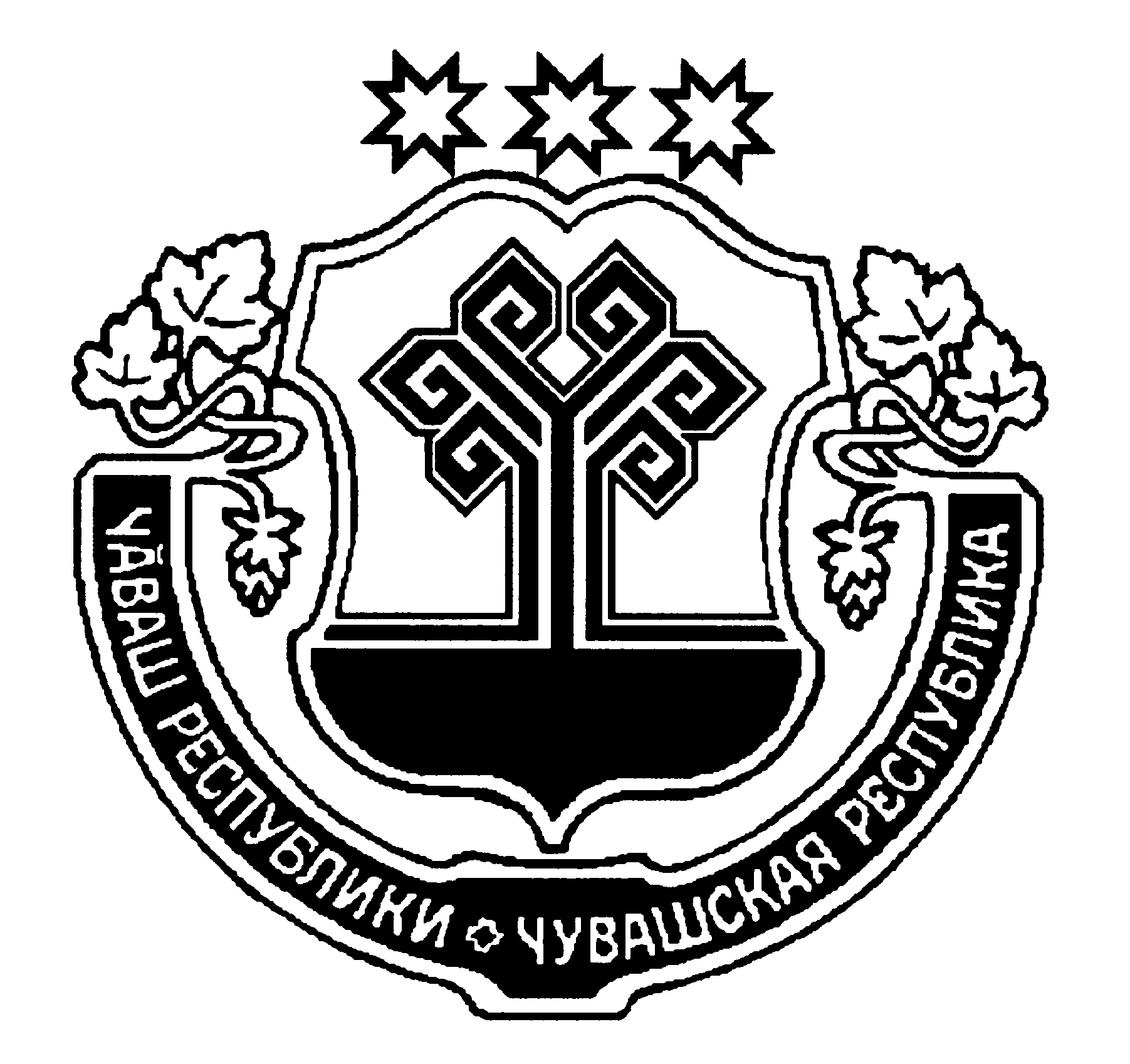 О выплате премии и.о. главы администрацииЦивильского городского поселения            В соответствии с Законом Чувашской Республики «О муниципальной службе в Чувашской Республике» от 05.10.2007 г. № 62, решением Собрания депутатов Цивильского городского поселения от 26 мая 2015 г. № 08 «Об утверждении Положения о денежном содержании и материальном стимулировании лиц, занимающих должности муниципальной службы в органах местного самоуправления Цивильского городского поселения Цивильского района»Собрание депутатов Цивильского городского поселения Цивильского района Чувашской Республики РЕШИЛО:     Выплатить квартальную премию за своевременное и добросовестное исполнение своих должностных обязанностей  за III квартал 2018 года в размере 50%  от должностного оклада, за фактическое отработанное время, и.о. главы администрации Цивильского городского поселения.Глава Цивильского городского поселения                                                                                   В.П. НиколаевЧАВАШ РЕСПУБЛИКИÇĚРПУ   РАЙОНЧУВАШСКАЯ РЕСПУБЛИКАЦИВИЛЬСКИЙ РАЙОНÇĚРПУ ХУЛИ  ПОСЕЛЕНИЙĚН ДЕПУТАТСЕН ПУХАВĚЙЫШАНУ2018 Ç юпа – 25 мӗшӗ № 11/3Çӗрпу хулиСОБРАНИЕ ДЕПУТАТОВЦИВИЛЬСКОГО  ГОРОДСКОГО ПОСЕЛЕНИЯРЕШЕНИЕ25 октября 2018 г. № 11/3город  Цивильск